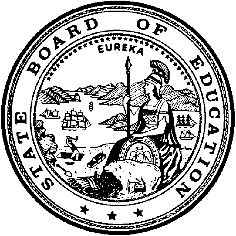 California Department of EducationExecutive OfficeSBE-005 (REV. 11/2017)General WaiverCalifornia State Board of Education 
March 2018 Agenda
Item #W-09SubjectRequest by Pasadena Unified School District to waive all or portions of California Education Code sections specific to statutory provisions for the sale or lease of surplus property.Waiver Number4-12-2017Type of ActionAction, ConsentSummary of the Issue(s)The Pasadena Unified School District is requesting a waiver of California Education Code sections 17473 and 17474, and portions of 17455, 17466, 17472, and 17475, which will allow the district to maximize the return on the lease of the site in a manner that best serves their schools and community.Authority for WaiverEducation Code (EC) Section 33050-33053RecommendationApproval: NoApproval with conditions: YesDenial: NoThe California Department of Education (CDE) recommends approval with the following conditions: that the final acceptance by the governing board of the Pasadena Unified School District board be made within 60 days of the meetings in which the proposals are received, and that the reasons for the acceptance be discussed in public session and included in the minutes of the meetings.Summary of Key IssuesUnder provisions of EC sections 33050 through 33053, the district is requesting that specific portions of the EC relating to the lease of surplus property be waived.The Pasadena Unified School District requests that the specified EC sections be waived in order to allow the District to lease 20,044 square feet of the existing 40,113 square feet of building space at the property located at 2046 Allen Avenue, Altadena, CA, known as the former Burbank Elementary School site in a manner that best serves their schools and community. The District will work to develop a strategic plan for advertising and marketing the property in order to solicit proposals from potential lessees interested in the property. The lease of the property with the Request for Proposals process will allow the District to continue to provide a high-quality educational experience for its students and will help ensure that the District is able to find a compatible tenant, since special education services will still be operating on a portion of the site. The District will work closely with legal counsel to ensure that the process by which the property is leased is fair and open.The United Teachers of Pasadena (UTP) did register their opposition to this waiver request, however they did not speak at the local board meeting where this waiver request was discussed and authorized. The UTP feels the Pasadena Unified School District should sell or rent the property to highest bidder, which would not require a waiver.Demographic Information: The Pasadena Unified School District has a student population of 16,892 and is located in an urban area of Los Angeles County.Because this is a general waiver, if the State Board of Education decides to deny the waiver, it must cite one of the seven reasons in EC 33051(a), available at http://leginfo.legislature.ca.gov/faces/codes_displaySection.xhtml?lawCode=EDC&sectionNum=33051.Summary of Previous State Board of Education Discussion and ActionThe State Board of Education has approved all previous waivers regarding the bidding process and the sale or lease of surplus property. The district is requesting to waive the same or similar provisions for the lease of surplus property.Fiscal Analysis (as appropriate)The flexibility in property disposition requested herein will allow the Pasadena Unified School District to maximize revenue from the lease of the property.This site has been owned for more than ten years and there have been no improvements funded by monies from the State School Facilities Program within the last ten years. Therefore, pursuant to Education Code Section 17462.3, no financial reimbursement is due to the State Allocation Board.Attachment(s)Attachment 1: Summary Table (1 page)Attachment 2: Pasadena Unified School District 4-12-2017 (5 pages). (Original waiver request is signed and on file in the Waiver Office.)Attachment 1: Summary TableCalifornia Education Code (EC) Section 41402Created by the California Department of EducationDecember 27, 2017Attachment 2: Waiver 4-12-2017 Pasadena Unified School DistrictCalifornia Department of EducationWAIVER SUBMISSION – GeneralCD Code: 1964881Waiver Number: 4-12-2017Active Year: 2017Date In: 12/4/2017 7:15:45 PMLocal Education Agency: Pasadena Unified School DistrictAddress: 351 South Hudson Ave.Pasadena, CA 91101Start: 12/5/2017End: 12/5/2018Waiver Renewal: NoWaiver Topic: Sale or Lease of Surplus Property Ed Code Title: Lease of Surplus Property Ed Code Section: 17455, 17466, 17472, 17473, 17474, 17475Ed Code Authority:  33050 Education Code or CCR to Waive: The Pasadena Unified School District desires to waive the following sections and portions of the Education Code (“EC”).  Specifically, the District requests that the language in brackets [] be waived:EC 17455. The governing board of any school district may sell any real property belonging to the school district or may lease for a term not exceeding 99 years, any real property, together with any personal property located thereon, belonging to the school district which is not or will not be needed by the district for school classroom buildings at the time of delivery of title or possession. The sale or lease may be made without first taking a vote of the electors of the district[, and shall be made in the manner provided by this article].EC 17466.  Before ordering the sale or lease of any property the governing board, in a regular open meeting, by a two-thirds vote of all its members, shall adopt a resolution, declaring its intention to sell or lease the property, as the case may be. The resolution shall describe the property proposed to be sold or leased in such manner as to identify it [and shall specify the minimum price or rental and the terms upon which it will be sold or leased and the commission, or rate thereof, if any, which the board will pay to a licensed real estate broker out of the minimum price or rental.  The resolution shall fix a time not less than three weeks thereafter for a public meeting of the governing board to be held at its regular place of meeting, at which sealed proposals to purchase or lease will be received and considered.] Rationale: The purpose of this request is to allow the District to waive the sealed proposal requirement of the Education Code and use an alternative procedure for the lease of the Property. Specifically, the District desires to lease the Property via an alternative “Request for Proposals” (“RFP”) process, in which the District seeks proposals and negotiates with selected proposers to enter into a lease agreement that provides the most benefit to the District. The deleted language indicates that the District must pass a resolution setting a time by which the District will open all sealed bids for the Property.  Since the District will not be conducting a bid process, and cannot predict the timing of the RFP process and its subsequent negotiations with proposers, it cannot at the time of adopting the resolution contemplated by Section 17466 know when proposals must be brought back to the governing board for consideration. After passing a resolution that authorizes the District to go forward with the RFP process, the District intends to solicit proposals for the Property and bring proposals to the governing board to consider the approval of a lease.EC 17472. At the time and place fixed in the resolution for the meeting of the governing body, all [sealed] proposals which have been received shall, in public session, [be opened], examined, and declared by the board. [Of the proposals submitted which conform to all terms and conditions specified in the resolution of intention to sell or to lease and which are made by responsible bidders, the proposal is the highest, after deducting therefrom the commission, if any, to be paid a licensed real estate broker in connection therewith,shall be finally accepted, unless a higher oral bid is accepted or the board rejects all bids]. Rationale: The purpose of this request is to allow the District to waive the sealed proposal requirement of the Education Code and use an alternative procedure for the lease the Property. Specifically, the District desires to lease the Property via an alternative “Request for Proposals” (“RFP”) process, in which the District seeks proposals and negotiates with selected proposers to enter into a lease agreement that provides the most benefit to the District. The deleted language requires the District to obtain sealed bids and select the highest bid. The District is seeking a waiver to allow it to seek proposals and negotiate with interested parties to select the proposal that best meets the needs of the District. The District may select a proposal that offers a lower price but agrees to lease terms that are more beneficial to the District. Thus, the District seeks to eliminate the language which requires it to lease to the highest bidder. EC 17473.  WAIVE ENTIRE SECTION [Before accepting any written proposal, the board shall call  for oral bids. If, upon the call for oral bidding, any responsible person offers to purchase the property or to lease the property, as the case may be, upon the terms and conditions specified in the  resolution, for a price or rental exceeding by at least 5 percent, the highest written proposal, after deducting the commission, if any, to be paid a licensed real estate broker in connection therewith, then the oral bid which is the highest after deducting any commission to be paid a licensed real estate broker, in connection therewith, which is made by a responsible person, shall be finally accepted. Final acceptance shall not be made, however, until the oral bid is reduced to writing and signed by the offeror.]Rationale:  The purpose of this request is to allow the District to waive the sealed proposal requirement of the Education Code and use an alternative procedure for the lease ofthe Property. Specifically, the District desires to lease the Property via an alternative “Request for Proposals” (“RFP”) process, in which the District seeks proposals and negotiates with selected proposers to enter into a lease agreement that provides the most benefit to the District.  The deleted language relates to the bid process and allows school districts to accept oral bids at the bid hearing.  The District will not be accepting bids or conducting a bid hearing but instead will accept proposals and negotiate with interested parties. Thus, the District will not need or accept oral bids.EC 17474.  WAIVE ENTIRE SECTION [In the event of a sale on a higher oral bid to a purchaser procured by a licensed real estate broker, other than the broker who submitted the highest written proposal, and who is qualified as provided in Section 17468 of this code, the board shall allow a commission on the full amount for which the sale is confirmed.One-half of the commission on the amount of the highest written proposal shall be paid to the broker who submitted it, and the balance of the commission on the purchase price to the broker who procured the purchaser to whom the sale was confirmed.] Rationale:  The purpose of this request is to allow the District to waive the sealed proposal requirement of Education Code and use an alternative procedure for the lease of the Property. Specifically, the District desires to lease the Property via an alternative “Request for Proposals” (“RFP”) process, in which the District seeks proposals and negotiates with selected proposers to enter into a lease agreement that provides the most benefit to the District.  The deleted language relates to the bid process and allows school districts to accept oral bids at the bid hearing.  The District will not be accepting bids or conducting a bid hearing but instead will accept proposals and negotiate with interested parties. Thus, the District will not need or accept oral bids.EC 17475.  The final acceptance by the governing body may be made [either at the same session or] at any [adjourned session of the same] meeting [held within the 10 days [next] following].Rationale: The purpose of this request is to allow the District to waive the sealed proposal requirement of Education Code and use an alternative procedure for the Property. Specifically, the District desires to lease the Property via an alternative “Request for Proposals” (“RFP”) process, in which the District seeks proposals and negotiates with selected proposers to enter into a lease agreement that provides the most benefit to the District. The deleted language indicates that a school district’s governing board shall accept the highest bid at the bid hearing or within the next 10 days.  The District will not conduct a bid hearing but instead will engage in negotiations with any party submitting a proposal in response to the RFP. Once the negotiations end, and the District identifies the best proposal, the District’s Board will accept the proposal. Thus, the language in this Section requiring the board to accept a bid on the bid date or within 10 days does not apply to the RFP process.Outcome Rationale: The District owns approximately 20,044 square feet of real property, located at 2046 Allen Avenue, Altadena, CA 91001, known as the former Burbank Elementary School site (“Property”). The District’s governing Board declared the Property surplus and decided to lease the Property pursuant to Education Code section 17466 et seq. which requires school districts leasing property to conduct a formal bid hearing process in which the school district solicits bids and then enters into a lease agreement with the winning bidder.The District seeks a waiver of certain portions of the lease procedure set forth in Education Code section 17466 et seq. This RFP process will allow the District to maximize its return on the lease of the Property to the greatest extent possible.  The District anticipates that the location and certain qualities of the Property will make it extremely attractive to potential lessees through the RFP process.In the current real estate market climate, a bid auction scenario is unlikely to attract serious and capable lessees to this Property.  The District needs the ability to be flexible and work with potential lessees to create a valuable package. A waiver from the surplus property requirements will allow the District to do this. The District will work to develop a strategic plan for advertising and marketing the Property in order to solicit proposals from potential lessees interested in the Property.The lease of the Property with the RFP process will allow the District to continue to provide a high-quality educational experience for its students. The District will work closely with legal counsel to ensure that the process by which the Property is leased is fair and open. As indicated above, such a process will produce a better result than a bid auction for both the District and the community.Student Population: 16892City Type: UrbanPublic Hearing Date: 11/16/2017Public Hearing Advertised: Posted at the District's office where board meeting notice is posted, the District's website, and the Property.Local Board Approval Date: 11/16/2017Community Council Reviewed By: District Surplus Property Advisory CommitteeCommunity Council Reviewed Date: 7/11/2017Community Council Objection: NoCommunity Council Objection Explanation: Audit Penalty Yes or No: NoCategorical Program Monitoring: NoSubmitted by: Mr. Stephen McLoughlinPosition: Attorney for DistrictE-mail: smcloughlin@aalrr.com Telephone: 562-653-3821Bargaining Unit Date: 10/17/2017Name: United Teachers of PasadenaRepresentative: Alvin NashTitle: PresidentPosition: OpposeComments: Email response:"UTP objects with respect to the waiver regarding the Burbank Elementary School SiteWaiver NumberSchool DistrictPropertyPeriod of RequestLocal Board Approval DatePublic Hearing DateBargaining Unit, Representatives Consulted, Date, and PositionAdvisory Committee Consulted4-12-2017Pasadena Unified20,044 square feet of building space on approximately 2 acres located at 2046 Allen Avenue, Altadena, CA 91001, known as the formerBurbank Elementary School siteRequested:December 5, 2017 to December 5, 2018Recommended:March 15, 2018 to December 5, 201811/16/201711/16/2017Public Hearing Advertised:Posted at the District's office where board meeting notice isposted, the District's website, and the propertyUnited Teachers of PasadenaAlvin Nash, President10/17/2017OpposeOpposition registered by e-mail, no statement at the 11/16/2017 public hearing.District Surplus Property Advisory Committee7/11/2017